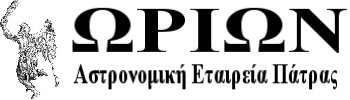 
Αίτηση Εγγραφής Νέου Μέλους στην Αστρονομική Εταιρεία Πάτρας «Ωρίων»Όνομα: ______________________ Επώνυμο:_____________________________________Πατρώνυμο: _________________________Ημερ. Γέννησης: ______/______/___________Επάγγελμα/Ιδιότητα: _________________________________________________________Σπουδές: ___________________________________________________________________Δ/νση Κατοικίας: ___________________________________________________________T.K. ____________ Περιοχή, Πόλη: ___________________________________________Σταθερό Τηλέφωνο:____________________ Κινητό Τηλέφωνο:____________________Email: ____________________________________________________________________Αστρονομικός εξοπλισμός που διαθέτω:  Τηλεσκόπιο (τύπος/μέγεθος: ______________________________________ )            Κιάλια	 Χάρτες/Πλανήσφαιρο        Φωτογραφικός Εξοπλισμός    Άλλο:_________________________Οι δραστηριότητες που με ενδιαφέρουν είναι: Διαλέξεις		 Παρατηρήσεις		        Αστροφωτογράφηση	 Εκδρομές		 Ημερίδες/Συνέδρια	        Άλλο: _____________Περιγράψτε το επίπεδό σας στην αστρονομία: Έμπειρος           				 Έχω τηλεσκόπιο και παρατηρώ		             Γνωρίζω μερικούς αστερισμούς		         	 ΑρχάριοςΈμαθα για τον Ωρίωνα από:_______________________________________________
_______________________________________________________________________Μπορώ να συμμετέχω ενεργά στον Σύλλογο: Γράφοντας κείμενα/άρθρα  Με ομιλίες – παρουσιάσεις – εργαστήρια  Με συμμετοχή στις ανοιχτές/εκπαιδευτικές για το κοινό αστροβραδιές της Εταιρείας Με συμμετοχή σε εκπαιδευτικές δραστηριότητες του Ωρίωνα σε σχολεία Με συμμετοχή σε διοργάνωση ημερίδων/θερινών σχολείων αστρονομίας  Με συμμετοχή στην επιστημονική έρευνα του συλλόγουΠρος το Διοικητικό Συμβούλιο,      Παρακαλώ να δεχθείτε την αίτηση μου για εγγραφή στην Αστρονομική Εταιρεία Πάτρας «Ωρίων». Με την αίτηση μου δηλώνω ότι αποδέχομαι το ισχύον καταστατικό της Εταιρείας, καθώς και όλα τα δικαιώματα και τις υποχρεώσεις που απορρέουν από αυτό. Καταβάλλω το ποσό των 20 ευρώ για συνδρομή του πρώτου έτους που συνεπάγεται και εγγραφή. Εφόσον είμαι κάτω των 26 ετών  καταβάλλω το ποσό των 15 ευρώ. Επίσης εξουσιοδοτώ τον «Ωρίωνα» να αποθηκεύσει και να επεξεργαστεί τα προσωπικά μου στοιχεία που συμπληρώθηκαν σε αυτή τη φόρμα αποκλειστικά για τις εσωτερικές διαδικασίες του συλλόγου και την επικοινωνία του με τα μέλη.Τόπος / Ημερομηνία:  _________________,  _____ / _____ / 201____________________________________(Ο αιτών/ Η αιτούσα)